 Registrering- og søknadsskjema om banebidrag til 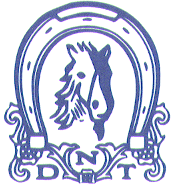 nye travanlegg.Lagets navn:___________________________________________________________	Anleggets navn:_________________________________________________________Laget eier: __________ dekar    Gårdsnr.___________________ Bruksnr.___________Laget eier: __________ dekar    Gårdsnr.___________________ Bruksnr.___________Laget eier: __________ dekar    Gårdsnr.___________________ Bruksnr.___________Merknader: ______________________________________________________________________________________________________________________________________________________

___________________________________________________________________________

___________________________________________________________________________*******************Laget leier:__________ dekar  av grunneier____________________________________Leiekontrakt fra år________ til år_________ Årlig leiesum kr_____________________Laget leier:__________ dekar  av grunneier____________________________________Leiekontrakt fra år________ til år_________ Årlig leiesum kr_____________________Laget leier:__________ dekar  av grunneier____________________________________Leiekontrakt fra år________ til år_________ Årlig leiesum kr_____________________Kopi av leiekontrakter og andre avtaler vedlegges  dersom dette ikke er sendt inn før.Merknader:_________________________________________________________________________________________________________________________________________________________________________________________________________________________________________________TEKNISK BESKRIVELSE AV TRENINGSANLEGGET.Rundbane:	Byggeår: ________	Utbedret: _________________________________________________Kostpris: ________	Finansiert med: ____________________________________________Banebidrag etter banekategori: __________  kroner _____________ pr år.Lengde: __________ meter. 	Bredde oppløp:________ 		Bredde langside:________ 				Bredde sving før oppløp:________ 	Bredde andre sving:______Svingradius: _______ meter.		Dosering:  ________ %.Grunnforhold:________________________________________________________________Banens oppbygning: __________________________________________________________Banedekke: _________________________________________________________________Drenering: __________________________________________________________________Gjerder: ____________________________________________________________________Indre bane: __________________________________________________________________Hestering:___________________________________________________________________Parkering sommer: ___________________________________________________________Parkering vinter: _____________________________________________________________Adkomst veg: _______________________________________________________________Vann: ______________________________________________________________________Kloakk: ____________________________________________________________________Lysanlegg: __________________________________________________________________Annet: _____________________________________________________________________Annet: _____________________________________________________________________Annet: ____________________________________________________________________TEKNISK BESKRIVELSE AV TRENINGSANLEGGET.Rettstrekke - treningsvei:	Byggeår: ________	Utbedret: ________	med____________________________________			Utbedret: ________   med____________________________________Kostpris: ________	Finansiert med: ____________________________________________Banebidrag etter banekategori: __________  kroner __________ pr år.Lengde: __________ meter. 	Bredde:________ meter.	Grunnforhold: _______________________________________________________________Banedekke: _________________________________________________________________Adkomst: ___________________________________________________________________Parkering: __________________________________________________________________Påselingsplasser:_____________________________________________________________Annet: ________________________________________________________________________________________________________________________________________________Beskrivelse av anlegget: ______________________________________________________________________________________________________________________________________________________

___________________________________________________________________________

___________________________________________________________________________

___________________________________________________________________________ ***************TEKNISK BESKRIVELSE AV TRENINGSANLEGGET.Staller:Stall 1:	Byggeår: ________.			Kostpris: ____________ kroner.		Finansiert med: _______________________________________________		____________________________________________________________		Renter og avdrag pr år:________________ kroner.		Vedlikeholdskostnader pr. år:__________________ kroner.		Andre kostnader:__________________________________________________		Antall bokser: _______ stk.	Leieinntekter pr år: ________________________Disponeres av: ___________________________________________________Bygningens beskaffenhet: __________________________________________

	______________________________________________________________________________________________________________________________***************Stall 2:	Byggeår: ________.				Kostpris: ____________ kroner.		Finansiert med: _______________________________________________		____________________________________________________________		Renter og avdrag pr år:________________ kroner.		Vedlikeholdskostnader pr. år:__________________ kroner.		Andre kostnader:__________________________________________________		Antall bokser: _______ stk.	Leieinntekter pr år: ________________________Disponeres av: ___________________________________________________Bygningens beskaffenhet: __________________________________________

	______________________________________________________________________________________________________________________________TEKNISK BESKRIVELSE AV TRENINGSANLEGG.Diverse bygninger:Måltårn:	Byggeår: ________.	Grunnflate: ______ kvm.	Etasjer __________.		Bygningens beskaffenhet: __________________________________________

		_______________________________________________________________
	
		_______________________________________________________________Dom. tårn:	Byggeår: ________.	Grunnflate: ______ kvm.	Etasjer __________.		Bygningens beskaffenhet: __________________________________________

		_______________________________________________________________
	
		_______________________________________________________________Klubbhus:	Byggeår: ________.	Grunnflate: ______ kvm.	Etasjer __________.		Generell beskrivelse av bygningen og beskaffenhet: _____________________

		_______________________________________________________________
	
		_______________________________________________________________		_______________________________________________________________Tribune:	Byggeår: ________.	Grunnflate: ______ kvm.	Etasjer: __________.		Kapasitet: __________. 		Generell beskrivelse av bygningen og beskaffenhet: _____________________

		_______________________________________________________________
	
		_______________________________________________________________		_______________________________________________________________		_______________________________________________________________Påselingspl.:	Byggeår: ________.	Grunnflate: ______ kvm.	Kapasitet: ________ hester.TEKNISK BESKRIVELSE AV TRENINGSANLEGG.Diverse bygninger etc:Lysanlegg: 	Byggeår: _______.   Kostpris _____________________.		Generell beskrivelse av bygningen og beskaffenhet: _____________________

		_______________________________________________________________
	
		_______________________________________________________________		_______________________________________________________________		_______________________________________________________________Andre bygninger: ______________________. Byggeår: _______.   Grunnflate: ______ kvm		Generell beskrivelse av bygningen og beskaffenhet: _____________________

		_______________________________________________________________
	
		_______________________________________________________________		_______________________________________________________________		_______________________________________________________________Andre bygninger: ______________________. Byggeår: _______.   Grunnflate: ______ kvm		Generell beskrivelse av bygningen og beskaffenhet: _____________________

		_______________________________________________________________
	
		_______________________________________________________________		_______________________________________________________________		_______________________________________________________________Luftegårder:	Antall: ______.   Byggeår: ________.	Størrelse: ___________ kvm. 		Generell beskrivelse og beskaffenhet: _________________________________		_______________________________________________________________TEKNISK BESKRIVELSE AV TRENINGSANLEGG.Utstyr travlaget eier:Traktor:	Årsmodell: ________. Type: _______________________________________       		Tilstand: _______________________________________________________Traktor:	Årsmodell: ________. Type: _______________________________________       		Tilstand: _______________________________________________________Bil:		Årsmodell: ________. Type: _______________________________________       		Tilstand: _______________________________________________________Bil:		Årsmodell: ________. Type: _______________________________________       		Tilstand: _______________________________________________________Slodd/Harv:	Årsmodell: ________. Type: _______________________________________       		Tilstand: _______________________________________________________Slodd/Harv:	Årsmodell: ________. Type: _______________________________________       		Tilstand: _______________________________________________________Slodd/Harv:	Årsmodell: ________. Type: _______________________________________       		Tilstand: _______________________________________________________Vannvogn:	Årsmodell: ________. Type: _______________________________________       		Tilstand: _______________________________________________________Skjær:	Årsmodell: ________. Type: _______________________________________       		Tilstand: _______________________________________________________Skjær:	Årsmodell: ________. Type: _______________________________________       		Tilstand: _______________________________________________________ Annet:	Årsmodell: ________. Type: _______________________________________       		Tilstand: _______________________________________________________TEKNISK BESKRIVELSE AV TRENINGSANLEGG.Utstyr forts:Annet:	Årsmodell: ________. Type: _______________________________________       		Tilstand: _______________________________________________________Annet:	Årsmodell: ________. Type: _______________________________________       		Tilstand: _______________________________________________________Annet:	Årsmodell: ________. Type: _______________________________________       		Tilstand: _______________________________________________________Generell vurdering av anlegget, anleggets tilstand og eventuelle nødvendige utbedringer:__________________________________________________________________________________________________________________________________________________________________________________________________________________________________________________________________________________________________________________________________________________________________________________________________________________________________________________________________________________________________________________________________________________________________________________________________________________________________________________________________________________________________________________________________________________________________________________________________________________________________________________________________________________________________________________________________________________________________________________________________________________________________________________________________________________________Bruken av anlegget.Hester eiet av lagets medlemmer:	Totalt: ___________________.Avlshopper 	 	___________.		Løpshester		___________.		Ett- og toåringer 	___________.		Antall travhester som bruker anlegget regelmessig:			____________ hester.Antall hester som bruker anlegget 2 eller flere ganger pr. uke: 	____________ hester.Travtrenerstall på anlegget.  Navn ______________________	Hester i trening:______Travamatørstall på anlegget: Antall hester:________________Premie-/totokjøringer på anlegget: Antall årlig __________	Antall startende:_______Antall lokalkjøringer pr år i egen regi: 		_______	Antall startende:_______Antall lokalkjøringer pr år i andre travlags regi: 	_______	Antall startende:_______Antall dager pr år med organisert trening/rutineløp: ______	Antall deltagere:_______Andre arrangementer: _______________________________________________________________________________________________________________________________________________________________________________________________________________Avstand til nærmeste totobane:__________ kilometer. Banens  navn ____________________Avstand til nærmeste treningsbane: ______ kilometer. Banens navn ____________________Tilgang på veger, jorder som egner seg for trening i området: ______________________________________________________________________________________________________________________________________________________________________________________________________________________________________________________________________________________________________________________________________Bruken av anlegget forts.Generell vurdering av anleggets bruk og betydning for nærområdet/regionen: _________________________________________________________________________________________________________________________________________________________________________________________________________________________________________________________________________________________________________________________________________________________________________________________________________________________________________________________________________________________________________________________________________________________________________________________________________________________________________________________________________________________________________________________________________________________________________________________________________________________________________________________________________________________________________________________________________________________________________________________________________________________________________________________________________________________________________________________________________________________________________________________________________________________________________________________________________________________________________________________________________________________________________________________________________________________________________________________________________________Diverse:Avtaler:Kopi av inngåtte avtaler.Kart:Kart over anlegget der grenser er inntegnet.Bilder:Følgende bilder:Oversiktsbilde, bilde av banen fra 3-4 forskjellige punkter, bilde av de enkelte bygninger, bilde av de enkelte driftsmidler, bilde av luftegårder og  annet av betydning.Tilleggskommentarer:_______________________________________________________________________________________________________________________________________________________________________________________________________________________________________________________________________________________________________________________________________________________________________________________________________________________________________________________________________________________________________________________________________________________________________________________________________________________________________________________________________________________________________________________________________________________________________________________________________________________________________________________________________________________________________________________________________________________________________________________________________________Sted _________________  den         /          - 20___.	____________________________				____________________________underskrift forbundets representant				underskrift lagets representant